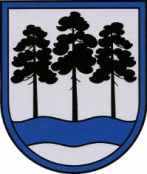 OGRES  NOVADA  PAŠVALDĪBAReģ.Nr.90000024455, Brīvības iela 33, Ogre, Ogres nov., LV-5001tālrunis 65071160, e-pasts: ogredome@ogresnovads.lv, www.ogresnovads.lv PAŠVALDĪBAS DOMES SĒDES PROTOKOLA IZRAKSTS5.Par Ogres novada pašvaldības saistošo noteikumu Nr.24/2021„ Nekustamā īpašuma nodokļa atvieglojumu piešķiršanas kārtība Ogres novadā” pieņemšanuNoklausoties Ogres novada pašvaldības centrālās administrācijas Nekustamo īpašumu pārvaldes nodaļas nodokļu speciālistes Sarmītes Kirhneres ziņojumu, pamatojoties uz likuma „Par nekustamā īpašuma nodokli” 5. panta (11), trešo un ceturto daļu, likuma „Par pašvaldībām” 41.panta pirmās daļas 1.punktu un 14.panta pirmās daļas trešo punktu, izskatot saistošo noteikumu projektu „Nekustamā īpašuma nodokļa atvieglojumu piešķiršanas kārtība Ogres novadā” un tā paskaidrojuma rakstā norādīto, balsojot: ar 19 balsīm "Par" (Andris Krauja, Artūrs Mangulis, Atvars Lakstīgala, Dace Kļaviņa, Dace Māliņa, Dzirkstīte Žindiga, Edgars Gribusts, Gints Sīviņš, Ilmārs Zemnieks, Indulis Trapiņš, Jānis Iklāvs, Jānis Kaijaks, Jānis Lūsis, Jānis Siliņš, Linards Liberts, Pāvels Kotāns, Raivis Ūzuls, Toms Āboltiņš, Valentīns Špēlis), "Pret" – 1 (Mariss Martinsons), "Atturas" – nav,Ogres novada pašvaldības dome NOLEMJPieņemt Ogres novada pašvaldības saistošos noteikumus Nr.24/2021”Nekustamā īpašuma nodokļa atvieglojumu piešķiršanas kārtība Ogres novadā”, (turpmāk – Noteikumi) .Ogres novada pašvaldības centrālās administrācijas Juridiskajai nodaļai triju dienu laikā pēc Noteikumu parakstīšanas rakstiskā veidā un elektroniskā veidā nosūtīt tos un paskaidrojuma rakstu Vides aizsardzības un reģionālās attīstības ministrijai (turpmāk – VARAM) atzinuma sniegšanai.Ogres novada pašvaldības centrālās administrācijas Komunikāciju nodaļai pēc VARAM atzinuma saņemšanas publicēt Noteikumus pašvaldības laikrakstā „Ogrēnietis” un pašvaldības mājas lapā internetā.Ogres novada pašvaldības centrālās administrācijas Kancelejai pēc Noteikumu spēkā stāšanās nodrošināt Noteikumu brīvu pieeju Ogres novada pašvaldības ēkā.Ogres novada pašvaldības pilsētu un/vai pagastu pārvalžu vadītājiem pēc Noteikumu spēkā stāšanās nodrošināt Noteikumu brīvu pieeju attiecīgās pašvaldības pilsētas un/vai pagasta pārvaldes ēkā.Kontroli par lēmuma izpildi uzdot Ogres novada pašvaldības domes izpilddirektoram.(Sēdes vadītāja,domes priekšsēdētāja vietnieka G.Sīviņa paraksts)Ogrē, Brīvības ielā 33Nr.122021.gada 11.novembrī 